
Артемовский городской округ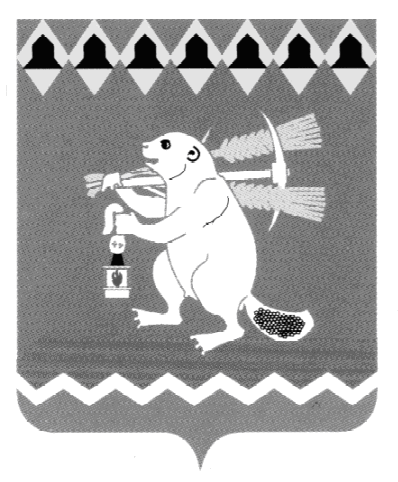 Территориальный орган местного самоуправления                      поселка Незевай РАСПОРЯЖЕНИЕот 07.09.2015г.                                                                                                        №  51пос. Незевай     Об  утверждении графика проведения специальной оценке условий труда.             В соответствии с требованиям Федерального  закона «О специальной оценке условий труда» № 426-ФЗ от 28 декабря 2013 года, в целях разработки и реализации мероприятий, направленных на улучшение условий труда работников территориального органа местного самоуправления поселка Незевай, создана комиссия по  специальной оценке условий труда на рабочих местах. Для работы комиссии составлен график проведения специальной оценки условий труда.  Утвердить   график проведения специальной оценке условий труда (Приложение). Контроль за исполнением распоряжения оставляю за собой.Председатель ТОМСпоселка Незевай                                                                                         С.И. Пьянков                                                                                             Приложение                                                                                                                                                                к распоряжению  территориального органа местного самоуправления поселок Незевай                                 от 07.09.2015г.    № 51               График проведения специальной оценки условий труда (СОУТ)Члены комиссии по проведению специальной оценки условий труда:				  							              специалист II категории ТОМС  __________________ Бахтегареева С.А.				водитель ТОМС                             ___________________ Скапишев А.А.       Состав работы.Ответственный за проведение.Продолжительность1. Утверждение перечня рабочих мест, на которых будет проводиться специальная оценка условий труда, с указанием аналогичных рабочих мест.Комиссия (п.5 ст.9 426-ФЗ)2. Идентификация или определение потенциально вредных и (или) опасных факторов производственной среды и трудового процесса, подлежащих исследованиям (испытаниям) и измерениям на рабочих местах. 	Эксперт организации, проводящей СОУТ (п.2 ст.10 426-ФЗ)до 3-х дней3. Утверждение результатов идентификации потенциально вредных и (или) опасных факторов производственной среды и трудового процесса и принятие решения о проведении исследований и измерений идентифицированных на рабочих местах вредных и (или) опасных производственных факторов.Комиссия (п.2,5 ст.10 426-ФЗ)4. Исследования (испытания) и измерения идентифицированных потенциально вредных и (или) опасных факторов производственной среды и трудового процесса.Организация, проводящая СОУТ (п.1,3 ст.12 426-ФЗ)5. Оформление протоколов проведения исследований (испытаний) и измерений идентифицированных вредных и (или) опасных производственных факторов. Составление карт специальной оценки условий труда, отчета о специальной оценке условий труда.Организация, проводящая СОУТ (п.6 ст.12 426-ФЗ)6. Обсуждение, внесение уточнений, подписание и утверждение отчета о проведении специальной оценки условий труда.Комиссия (п.2 ст.15 426-ФЗ)до 3 месяцев7. Ознакомление работников с результатами проведения специальной оценки условий труда на их рабочих местах под роспись. Размещение на официальном сайте (при его наличии) в сети Интернет сводных данных о результатах проведения СОУТ в части установления классов условий труда на рабочих местах и перечня мероприятий по улучшению условий и охраны труда работников.Комиссия (п.5 ст.12 426-ФЗ)в срок не позднее чем 30 календарных дней со дня утверждения отчета о проведении СОУТ.